ВІДКРИТИЙ МІЖНАРОДНИЙ УНІВЕРСИТЕТ РОЗВИТКУ ЛЮДИНИ«УКРАЇНА»ІНСТИТУТ ПРАВА ТА СУСПІЛЬНИХ ВІДНОСИН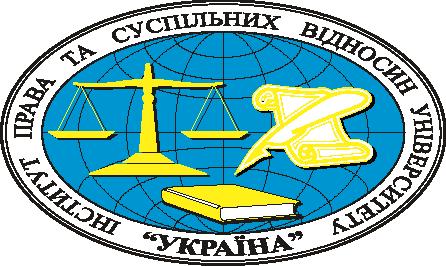 КАФЕДРА ГАЛУЗЕВОГО ПРАВА ТА ЗАГАЛЬНОПРАВОВИХ ДИСЦИПЛІН«ЗАТВЕРДЖУЮ»Проректор з освітньої діяльності__________________ Коляда О.П.	 2023 рокуСИЛАБУСнавчальної дисципліни ОК 2.12 КРИМІНАЛЬНЕ ПРАВОосвітня програма «ПРАВО»(назва освітньої програми)перший (бакалаврський)(назва рівня вищої освіти)галузь знань 08 ПРАВО(шифр і назва галузі знань)спеціальність 081 ПРАВО(шифр і назва спеціальності)Рік навчання: ІІ- ІІІ, семестр: 3, 4,5,6.Кількість кредитів: 14 (420)Форма підсумкового контролю: залік, іспитМова викладання: українськаКиїв – 2023ПЕРЕДРЕКВІЗИТИ:Попередньо вивчені дисципліни – Теорія держави та права, Адміністративне право. ПОСТРЕКВІЗИТИ:Кримінальний процес, Кримінологія, Кримінально-виконавче право, Криміналістика Анотація дисципліни: Кримінальне право є дисципліною обов’язкової складової навчального плану, циклу дисциплін, які формують професійні компетентності. Кримінальне право – це одна з галузей права України, яка є сукупністю юридичних норм, встановлених державою і санкціонованих її примусовою силою, що виникають із факту вчинення злочину. Навчальна дисципліна вивчає основні теоретичні положення сучасної науки кримінального права та практику їх застосування. Дисципліна належить до фундаментальних і профілюючих. Нею передбачається вивчення комплексу кримінально-правових інститутів кримінального права та основних положень Закону про кримінальну відповідальність, постанов Пленуму Верховного Суду, рішень Конституційного Суду України та рішень Європейського суду з прав людини.Досконале знання кримінального законодавства є необхідною умовою успішної роботи в правоохоронних органах чи при зайнятті юридичною практикою. Спираючись на раніше отриманні знання про основні правові інститути, категорії та поняття кримінального права, студенти повинні розуміти, та аналізувати проблемні питання з курсу “Кримінальне право України. Загальна частина”, а також пропонувати свої обґрунтовані пропозиції в кримінальне законодавство. Кримінальне право структурно поділяється на дві тісно взаємопов’язані частини – Загальну та Особливу. До Загальної частини входять норми, що визначають завдання, принципи та основні інститути кримінального права. Особлива частина складається з сукупності норм, в яких містяться основні ознаки конкретних діянь, що визнаються злочином, та встановлені певні види й міра покарань за їх вчинення.Метою курсу є не лише детальне вивчення студентами конспектів лекцій та діючого законодавства, керівних роз’яснень Пленуму Верховного Суду, підручників і учбових посібників, а й необхідність вивчення додаткової літератури, що буде сприяти правильному вмінню аналізувати та тлумачити кримінально-правові норми діючого законодавства, положення постанов Пленуму Верховного Суду і застосовувати їх до конкретних обставин; засвоєнню основних проблем науки кримінального права; знанню сучасних тенденцій кримінально-правової політики в Україні.   Основними завданнями курсу «Кримінальне право» є: 1. навчити студентів самостійно аналізувати норми кримінального права та ситуації, які регулюються його нормами;  2. навчити студентів виявляти проблеми та тенденції розвитку кримінального права України;  3. навчити студентів самостійно досліджувати, аналізувати, систематизувати та узагальнювати здобуті знання щодо кримінального права України;  4. розширювати правничий світогляд студентів.  Згідно з вимогами освітньо-професійної програми студенти повинні оволодіти такими предметними компетенціями:  знати основоположні засади побудови сучасного українського кримінального права;  знати, вміти пояснювати, грамотне використовувати основну юридичну термінологію в галузі кримінального права;  знати, називати, аналізувати нормативно-правові акти, що регулюють норми сучасного кримінального права,  бути здатними юридично правильно кваліфікувати факти і обставини, що виникли в кримінальних правовідносинах, визначати обтяжуючі та пом’якшуючі обставини;  бути готовими до здійснення попередження правопорушень, виявлення та усування причин та умов, що сприяють їх вчиненню;  знати та  вміти пояснювати основні інститути кримінального права;вміти системно тлумачити положення особливої частини КК України, виявляти структуру і зміст ознак юридичного складу відповідних злочинів; знати та застосувати положення особливої частини КК України для здійснення правильної кваліфікації відповідних злочинів.Міждисциплінарні зв’язки: навчальна дисципліна «Кримінальне право» складається з двох органічно пов'язаних частин: «Кримінальне право (Загальна частина)» та «Кримінальне право (Особлива частина)». Навчальна дисципліна «Кримінальне право» як складова юридичної освіти займає самостійне місце в системі навчальних дисциплін, що викладаються на юридичних факультетах вищих навчальних закладів.Базою для вивчення навчальної дисципліни «Кримінальне право» є знання, отримані студентами після вивчення навчальних дисциплін «Теорія держави і права», «Історія держави і права України», «Конституційне право».Дисципліна «Кримінальне право (Загальна частина)» є основою для вивчення дисципліни «Кримінальне право (Особлива частина)» та викладається перед останньою за часом. Курс кримінального права (Загальна і Особлива частини) як складова правової науки займає самостійне місце в системі наукових дисциплін, Разом з тим, він знаходиться у тісному зв'язку з іншими дисциплінами кримінально-правового циклу (кримінальне процесуальне право, кримінально-виконавче право, кримінологія, криміналістика) і містить систему знань, що є базою для їх вивчення. Дисципліна «Кримінальне право (Загальна частина)» як складова циклу фундаментальної та професійно-орієнтованої підготовки перебуває у тісному зв'язку з іншими дисциплінами цього циклу, зокрема, «Цивільним правом», «Адміністративним процесуальним правом», «Господарським правом» та іншими. Дисципліна «Кримінальне право (Загальна частина)» як складова курсу кримінального права перебуває у певному зв'язку з дисциплінами циклу гуманітарної та соціально-економічної підготовки студентів- правників. Такими дисциплінами, зокрема, є: історія, філософія, логіка, економічна теорія, психологія, соціологія та ін. Ці дисципліни створюють загальну світоглядну і методологічну основу для сприйняття студентами змісту курсу кримінального права.Вивчення модулю «Кримінальне право (особлива частина)» має велике теоретичне і практичне значення у підготовці юристів. Підвищуючи рівень фундаментальних правових знань студентів як майбутніх високоосвічених юристів, а також формуючи у студентів відповідні навички правозастосування, викладання кредитного модулю «Кримінальне право (особлива частина)» сприятиме реалізації кримінально-правової політики в Україні на основі принципу верховенства права і, відповідно, розбудові правової держави в Україні. Засвоєння матеріалу модулю студентами-правниками є не лише необхідною умовою якісного здійснення ними в майбутньому функцій судді, прокурора, слідчого, адвоката, але й дозволить значно підвищити свій професійний рівень, використовуючи відповідні знання і навички на посадах юрисконсульта, нотаріуса тощо.При вивченні дисципліни студенти мають опрацьовувати лекційний матеріал, самостійно досліджувати основну і додаткову літературу, використовувати емпіричний, статистичний матеріал, виступати з доповідями, брати участь у дискусії на семінарських заняттях. Поточний і підсумковий контроль здійснюється шляхом: опитування на практичних (семінарських) заняттях; написання студентами модульних контрольних робіт; приймання заборгованості з пропущених занять; проведення підсумкового комплексного контролю при складанні студентами заліку та екзамену.СТРУКТУРА ВИВЧЕННЯ НАВЧАЛЬНОЇ ДИСЦИПЛІНИТематичний планФОРМИI МЕТОДИ НАВЧАННЯМетоди та форми організації та здійснення навчально-пізнавальноїдіяльності3 метою більш ефективної активізації навчально-пізнавальної діяльності студентів при вивченні навчальної дисципліни «Кримінальне право» можуть використовуватись: оглядові лекції, лекції з проблемних питань, робота в малих трупах, семінари-дискусії, ділові ігри, презентації, заняття із застосуванням комп'ютерної та телекомунікаційної техніки тощо.Кожен з видів методики застосовується викладачем на власний розсуд. При цьому, слід враховувати рівень підготовленості групи, кількість студентів, бажання студентів приймати участь в тому чи іншому виді методики активізації процесу навчання, а також особливості конкретної дисципліни.1.	За джерелом інформації:словесні: лекція (традиційна, проблемна тощо) із застосуванням комп'ютерних інформаційних технологій (презентація PowerPoint), семінари, пояснення, розповідь, бесіда;наочні: спостереження, ілюстрація, демонстрація;практичні: вправи.Наприклад, лекції з проблемних питань покликані сприяти розвитку логічного мислення студентів і характеризуються тим, що коло питань теми може обмежуватися двома - трьома ключовими моментами, увага студентів концентрується на матеріалі, що не знайшов відображення в підручниках, використовується досвід закордонних навчальних закладів з роздачою під час лекцій друкованого матеріалу та виділенням головних висновків з питань, що розглядаються. При читанні лекцій можуть даватись питання для самостійного їх осмислення.2.	За логікою передачі і сприйняття навчальної інформації: індуктивні,
дедуктивні, аналітичні, синтетичні.Наприклад, робота в малих трупах проводиться з метою активізації навчання при проведенні семінарських і практичних занять. Це так звані групи психологічного комфорту, де кожен учасник відіграє особливу роль і певними своїми індивідуальними якостями та знаннями доповнює інших. Використання цієї технологи дає змогу структурувати практично-семінарські заняття за формою і змістом, створює можливість для участі кожного студента в роботі за метою заняття, забезпечує формування особистісних якостей та досвіду спілкування. Така форма навчання використовується також з метою більш ґрунтовного засвоєння матеріалу, загострення уваги на особливо важливих аспектах, що містять в собі винесені на розгляд проблемні питання.За ступенем самостійності мислення: репродуктивні, пошукові, дослідницькі.За ступенем керування навчальною діяльністю: під керівництвом викладача; самостійна робота студентів із книгою; виконання індивідуальних навчальних проектів, презентацій.Наприклад, презентації проводяться у формі виступів за результатами виконання письмових завдань, з науково-навчальними тезами, рефератами, доповідями перед аудиторією тощо, де також доцільно використовувати для представлення певних досягнень, результатів роботи групи, звіту про виконання індивідуальних завдань, демонстрації нових наукових поглядів, оригінальних висновків та пропозицій.Методи стимулювання інтересу до навчання і мотивації навчально-пізнавальної діяльності:Методи стимулювання інтересу до навчання: навчальні дискусії; створення ситуації пізнавальної новизни; створення ситуацій зацікавленості (метод цікавих аналогій тощо).Наприклад, семінари-дискусії (колоквіуми) проводяться для того, щоб сприяти обміну думками і поглядами учасників з приводу даної теми, а також розвинути мислення, допомагати формуванню поглядів і переконань, виробити вміння формулювати думки й висловлювати їх, вміння прислухатись до точки зору опонентів і «чути їх», навчитись оцінювати пропозиції інших людей, критично підходити до власних поглядів.Інклюзивні методи навчанняМетоди формування свідомості: бесіда, диспут, лекція, приклад, пояснення, переконання.Метод організації діяльності та формування суспільної поведінки особистості: вправи, привчання, виховні ситуації, приклад.3.	Методи мотивації та стимулювання: вимога, громадська думка.
Вважаємо, що неприпустимо застосовувати в інклюзивному вихованні методи
емоційного стимулювання – змагання, заохочення, переконання.4.	Метод самовиховання: самопізнання, самооцінювання, саморегуляція.5.	Методи	соціально-психологічної	допомоги:	психологічне
консультування, аутотренінг, стимуляційні ігри.6.	Спеціальні методи: патронат, супровід, тренінг, медіація.7.	Спеціальні методи педагогічної корекції, які варто використовувати
для цілеспрямованого виправлення поведінки або інших порушень, викликаних
спільною причиною. До спеціальних методів корекційної роботи належать:
суб'єктивно-прагматичний метод, метод заміщення, метод "вибуху", метод
природних наслідків і трудовий метод.РЕКОМЕНДОВАНА ЛІТЕРАТУРАКонституція України (в редакції Закону від 15.03. 2016 р.) : Закон України від 28.06.1996 № 254к/96-В [Електронний ресурс] // Режим доступу: http://zakon5.rada.gov.ua/laws/show/254%D0%BA/96-%D0%B2%D1%80.Кримінальне право України: Загальна частина : підручник / В. Я. Тацій, В. І. Тютюгін, В. І. Борисов та ін. ; за ред. В. Я. Тація, В. І. Тютюгіна, В. І. Борисова. – 6-те вид., перероб. і допов. – Харків : Право, 2020. – 584 с. Кримінальне право України: Особлива частина : підручник / В. Я. Тацій, В. І. Борисов, В. І. Тютюгін та ін. ; за ред. В. Я. Тація, В. І. Борисова, В. І. Тютюгіна. – 6-те вид., перероб. і допов. – Харків : Право, 2020. – 768 с. Тютюгін В.І. Кримінальне право України. Загальна частина : посіб. для підготовки до заліків та іспитів / В.І. Тютюгін, О.Д. Комаров, М.А. Рубащенко. ‒ Х.: Право, 2019. Тютюгін В.І. Кримінальне право України. Особлива частина : посіб. для підготовки до заліків та іспитів / В.І. Тютюгін, О.Д. Комаров, М.А. Рубащенко. ‒ Х.: Право, 2019. Кримінальне право України (Загальна та Особлива частини) : посіб. для підгот. до зовнішнього незалежного оцінювання / В. І. Тютюгін, М. А. Рубащенко ; відп. ред. В. І. Тютюгін. – Харків : Право, 2020. – 322 с. Кримінальний кодекс України. Науково-практичний коментар: у 2-х т. / за заг. ред. В.Я. Тація, В. І. Борисова, В. І. Тютюгіна. – 5-те вид., доповн. – Т. 1: Загальна частина / Ю. В. Баулін, В. І. Борисов, В. І. Тютюгін та ін. – Х.: Право, 2013. Кримінальний кодекс України. Науково-практичний коментар: у 2-х т. / за заг. ред. В. Я. Тація, В. І. Борисова, В. І. Тютюгіна. – 5-те вид., доповн. – Т. 2: Особлива частина / Ю. В. Баулін, В. І. Борисов, В. І. Тютюгін та ін. – Х.: Право, 2013. Питання кримінального права у рішеннях Конституційного Суду України: навч. посібник / упоряд.: Л.П. Брич, О.І. Денькович, Л.В. Курило, В.С. Ясеницький; вид. друге, доп. ‒ Львів: ЛьвДУВС, 2015. Кримінальний кодекс України: чинне законодавство із змінами та допов. на 02квітня 2018 року: Офіц. текст. – К. : Правова єдність, 2018. – 208 с.Науково-практичний коментар Кримінального кодексу України / Д. С. Азаров, В.К. Грищук, А. В. Савченко [та ін.]; за заг. ред. О. М. Джужі, А. В. Савченка, В. В. Чернєя. – 2-ге вид., перероб. і допов. – Київ: Юрінком Інтер, 2018. – 1104 с.Науково-практичний коментар Кримінального кодексу України / за ред. М. І. Мельника, М. І. Хавронюка. – 10-те вид., переробл. та допов. – Київ : ВД «Дакор», 2018. – 1360 с.Науково-практичний коментар Кримінального кодексу України [Текст] / за заг. ред. Литвинова О. М. – К. : Центр учбової літератури, 2016. – 528 с. Науково-практичний коментар Кримінального кодексу України. Злочини проти власності / За ред. М. І. Хавронюка. – Київ : Дакор, 2017. – 448 с.Науково-практичний коментар Кримінального кодексу України. Станом на 20 січня 2018 року / За заг. ред. Глунька В. В. – Київ: Видавничий дім «Професіонал», 2018. – 784 с.Постанови пленумів Верховного суду України та вищих спеціалізованих судів України в кримінальних та адміністративних провадженнях : (ОФІЦ. ТЕКСТ) / Упоряд. С. А. Кузьмін, М. С. Кучеренко. – К. : ПАЛИВОДА А. В., 2015. – 736 с.Постанови Пленуму Верховного Суду в кримінальному судочинстві / Упорядник Вереша Р. В. – К. : Алерта, 2018. – 280 с.Кримінальне право : Особлива частина : підручник / за ред. О. О. Дудорова, Є.О. Письменського. – [2-ге вид.]. – Київ : Дакор, 2013. – 786 с.Кримінальне право України : у питаннях та відповідях : навч. посібн. / Литвинов О.М., Житний О. О., Клемпарський М. М. та ін. ; за заг. ред. д-ра юрид. наук, проф. О.М. Литвинова. – МВС України, Харків. нац. ун-т внутр. справ, 2016. – 328 с.Кримінальне право України. Загальна частина : зб. задач / За заг. ред. д.ю.н., проф.Савченка А. В. та к.ю.н., доц. Шармар О. М. Київ : НАВС, 2018. – 108 с.Кримінальне право України. Загальна частина : навчальний посібник / [В. М. Трубников, М. В. Даньшин, О. О. Житний та ін.] ; за заг. ред. В. М. Трубникова. – Х. : ХНУ імені В. Н. Каразіна, 2015. – 444 с.Кримінальне право України. Особлива частина : зб. задач / За заг. ред. д.ю.н., проф. Савченка А. В. та к.ю.н., доц. Мостепанюк Л. О. Київ : НАВС, 2018. – 101 с.Кримінальне право України: Загальна частина : підручник / В.І. Борисов, В.Я. Тацій, В.І. Тютюгін та ін.; за ред. В.Я. Тація, В.І. Борисова, В.І. Тютюгіна. – [5-те вид., переробл. і допов.]. – X. : Право, 2015. – 528 с.Кримінальне право України: Особлива частина : підручник / Ю. В. Баулін, В. І. Борисов, В. І. Тютюгін та ін. ; за ред. проф. В. Я. Тація, В. І. Борисова, В. І. Тютюгіна. – [5-те вид., переробл. і допов.]. – Х. : Право, 2015. – 680 с.Берзін П. С. Кримінальне право : Загальна частина : підручник у 3-х т. Т.1. Загальні засади. – К. : Дакор, 2018. – 404 с.Велика українська юридична енциклопедія : у 20 т. – Т. 17 : Кримінальне право / редкол.: В. Я. Тацій (голова), В. І. Борисов (заст. голови) та ін.. ; Нац. Акад. прав. наук України ; Ін-т держави і права ім.. В. М. Корецького НАН України ; Нац. юрид. ун-т ім. Ярослава Мудрого. – Харків : Право, 2016. – 1064 с.Вереша Р. В. Кримінальне право України. Загальна частина : навч. посіб. / Р. В. Вереша ; Акад. адвокатури України. – [5-те вид., перероб. та допов.]. – Київ : Алерта, 2018. – 359 с.Дудоров О. О., Хавронюк М. І. Кримінальне право : навчальний посібник [Текст] / За заг. ред. М. І. Хавронюка. – К. : Ваіте, 2014. – 944 с.Ємельянов В. П. Кримінальне право України: Загальна частина. Основні питання вчення про злочин : наук.-практ. посіб. / В. П. Ємельянов. – Харків : Право, 2018. – 142 с.Сливич І. І. Кримінальне право України. Особлива частина : навч. посіб. / І. І. Сливич, Я. В. Ступник ; М-во освіти і науки України, ДВНЗ «Ужгор. нац. ун-т». – Ужгород ; Херсон : Гельветика, 2014. – 655 с.Сучасне кримінальне право України : Курс лекцій /А.В. Савченко, В. В. Кузнецов, О. Ф. Штанько. – [2-е вид.] – К. : Вид. Паливода А.В., 2006. – 208 с.Теорія кваліфікації злочинів : підручник / В. В. Кузнецов, А. В. Савченко ; за заг. ред. д.ю.н. В. І. Шакуна. – [5-е вид., перероб.] – К.: Алерта, 2013. – 316 с.Тютюгін В. І. Кримінальне право : Загальна частина : навч. посібн. / В. І. Тютюгін, О. Д. Комаров, М. А. Рубащенко. – [2-ге вид. перероб. та допов.]. – Х. : Право, 2017. – 202 с.Тютюгін В. І. Кримінальне право : Особлива частина : навч. посібн. / В. І. Тютюгін, О. Д. Комаров, М. А. Рубащенко. – [2-ге вид. перероб. та допов.]. – Х. : Право, 2017. – 160 с.Українське кримінальне право. Загальна частина : підручник / [Берзін П. С. та ін.] ; за заг. ред. В. Навроцького. – К. : Юрінком Інтер, 2013. – 711 с.Фріс П. Л. Кримінальне право України. Загальна частина : підручник. – Харків. : Фенікс, 2018. – 394 с.Електронні джерела та адреси з мережі Internet:1. Офіційний веб-портал Верховної Ради України: http://zakon3.rada.gov.ua/laws.2. Офіційне інтернет-представництво Президента України:http://www.president.gov.ua/.3. Єдиний веб-портал органів виконавчої влади України: http://www.kmu.gov.ua/.4. Офіційний сайт Генеральної прокуратури України: http://www.gp.gov.ua/.5. Офіційний веб-портал судової влади України: http://court.gov.ua/.6. Офіційний сайт Національної академії внутрішніх справ: https://www.naiau.kiev.ua/.7. Офіційний сайт Національного юридичного університету імені Ярослава Мудрого:http://nlu.edu.ua/.8. Офіційний сайт юридичного факультету Київського національного університетуімені Тараса Шевченка: https://www.law.univ.kiev.ua/ua/.9. Офіційний сайт «Вісника Кримінологічної асоціації України»:http://www.visnikkau.org/.10. Офіційний сайт «Вісника асоціації кримінального права України»:http://nauka.nlu.edu.ua/?p=600.11. Офіційний сайт Науково-дослідного інституту вивчення злочинності іменіакадеміка В. В. Сташиса Національної академії правових наук України:http://ivpz.org/.12. Офіційний сайт Академії правових наук України: http://www.aprnu.kharkiv.org/.13. Офіційний сайт «Вісника академії правових наук України»: http://visnyk.kh.ua/enКОНТРОЛЬ І ОЦІНКА ЯКОСТІ НАВЧАННЯСИСТЕМА ОЦІНЮВАННЯ НАВЧАЛЬНИХ ДОСЯГНЕНЬ ЗДОБУВАЧІВ ВИЩОЇ ОСВІТИНавчальна дисципліна оцінюється за модульно-рейтинговою системою. Вона складається з двох модулів, які включають 6 змістовних модулів.Результати навчальної діяльності студентів оцінюються за 100 бальною шкалою в кожному семестрі окремо.За результатами поточного, модульного та семестрового контролів виставляється підсумкова оцінка за 100-бальною шкалою, національною шкалою та шкалою ECTS.Модульний контроль: кількість балів, які необхідні для отримання відповідної оцінки за кожен змістовий модуль упродовж семестру.Семестровий (підсумковий) контроль: виставлення семестрової оцінки студентам, які опрацювали теоретичні теми, практично засвоїли їх і мають позитивні результати, набрали необхідну кількість балів.Загальні критерії оцінювання успішності студентів, які отримали за 4-бальною шкалою оцінки «відмінно», «добре», «задовільно», «незадовільно», подано в таблиці нижче.Кожний модуль включає бали за поточну роботу студента на семінарських, практичних, лабораторних заняттях, виконання самостійної роботи, індивідуальну роботу, модульну контрольну роботу.Виконання модульних контрольних робіт здійснюється в режимі комп’ютерної діагностики або з використанням роздрукованих завдань.Реферативні дослідження та есе, які виконує студент за визначеною тематикою, обговорюються та захищаються на семінарських заняттях.Модульний контроль знань студентів здійснюється після завершення вивчення навчального матеріалу модуля.Система оцінювання роботи студентів упродовж семеструКількість балів за роботу з теоретичним матеріалом, на практичних  заняттях, під  час    виконання    самостійної    та    індивідуальної   навчально-дослідної    роботи залежить від дотримання таких вимог:•S своєчасність виконання навчальних завдань; S повний обсяг їх виконання; •S якість виконання навчальних завдань; S самостійність виконання;творчий підхід у виконанні завдань;ініціативність у навчальній діяльності.Загальна оцінка з дисципліни: шкала оцінювання національна та ECTSЗагальні критерії оцінювання навчальних досягнень студентівОцінка	Критерії оцінюванняПОЛІТИКА (ОЦІНЮВАННЯ) НАВЧАЛЬНОГО КУРСУПолітика щодо дедлайнів та перескладання: Роботи, які здаються із порушенням термінів без поважних причин, оцінюються на нижчу оцінку (-20 балів). Перескладання модулів відбувається із дозволу деканату за наявності поважних причин (наприклад, лікарняний).Політика щодо академічної доброчесності: Усі письмові роботи перевіряються на наявність плагіату і допускаються до захисту із коректними текстовими запозиченнями не більше 20%. Списування під час контрольних робіт та екзаменів заборонені (в т.ч. із використанням мобільних пристроїв).Політика щодо відвідування: Відвідування занять є обов’язковим компонентом оцінювання, за яке нараховуються бали. За об’єктивних причин (наприклад, хвороба, міжнародне стажування) навчання може відбуватись в он-лайн формі за погодженням із керівником курсу.ПЕРЕВІРЕНО:(посада)	(	)(підпис)	(прізвище та ініціали)20	p.ІНФОРМАЦІЯ ПРО ВИКЛАДАЧАІНФОРМАЦІЯ ПРО ВИКЛАДАЧАКафедраКафедра галузевого права та загальноправових дисциплін ІПСВ - кабінет № 502Прізвище, ім’я та по батькові викладача, науковий ступінь і вчене звання, посадаПетров Володимир Васильович, к.ю.н., доцент, доцент кафедри галузевого права та загальноправових дисциплін Асистент викладачаПрофайл викладачаКонтактна інформація викладача (-ів)Телефон викладача: 067 5068355 Електронна пошта: vvpp@i.ua Вайбер: 067 506-83-55 Кабінет: 502 (ІІІ корпус)Сторінка курсу в Moodlehttps://vo.uu.edu.ua/course/view.php?id=839Сторінка курсу в MoodleДні занятьЧетвер 2 пара (через тиждень) Л, 3 пара (через тиждень) С (3-604 ауд.)КонсультаціїПеріодично згідно графіку консультацій на протязі вивчення курсу навчальної дисципліниКримінальне право.  Загальна частинаКримінальне право.  Загальна частинаКримінальне право.  Загальна частинаКримінальне право.  Загальна частинаКримінальне право.  Загальна частинаКримінальне право.  Загальна частина№ темиНазва теми Загальний обсяг годинЛекціїСемінариСамостійна та індивідуальна роботаПоняття та система кримінального права України.10226Закон про кримінальну відповідальність. Кримінальна відповідальність.11326Кримінальне правопорушення та склад кримінального правопорушення.10226Об’єкт кримінального правопорушення. Об’єктивна сторона кримінального правопорушення.164210Особа, яка підлягає кримінальній відповідальності (суб’єкт кримінального правопорушення).9216Суб'єктивна сторона кримінального правопорушення.11218Стадії вчинення кримінального правопорушення.10226Множинність кримінальних правопорушень.10226Співучасть у кримінальному правопорушенні.12426Обставини, що виключають кримінальну протиправність діяння.14428Звільнення від кримінальної відповідальності.10226Покарання та його види.13418Призначення покарання.11218Звільнення від покарання.12228Судимість.10226Обмежувальні заходи. Заходи кримінально-правового характеру щодо юридичних осіб. Інші заходи кримінально-правового характеру.10226Особливості кримінальної відповідальності та покарання неповнолітніх.12228Загальна частина кримінального права зарубіжних країн.927Разом за навчальний рік2104530135Кримінальне право. Особлива частинаКримінальне право. Особлива частинаКримінальне право. Особлива частинаКримінальне право. Особлива частинаКримінальне право. Особлива частинаКримінальне право. Особлива частина№ темиНазва теми Загальний обсяг годинЛекціїСемінариСамостійна та індивідуальна робота Поняття, система та значення Особливої частини кримінального права України.826Наукові основи кваліфікації кримінальних правопорушень11326Злочини проти основ національної безпеки України10226Кримінальні правопорушення проти життя та здоров’я особи10226Кримінальні правопорушення проти волі честі та гідності особи.9216Кримінальні правопорушення проти  статевої свободи та статевої недоторканості особи.7214Кримінальні правопорушення проти власності.10226Кримінальні правопорушення проти виборчих, трудових та інших особистих прав і свобод людини і громадянина.9216Кримінальні правопорушення у сфері господарської діяльності.10226Кримінальні правопорушення проти довкілля.11218Кримінальні правопорушення проти громадського порядку та моральності10226Кримінальні правопорушення проти безпеки руху та експлуатації транспорту9216Кримінальні правопорушення проти безпеки виробництва9216Кримінальні правопорушення проти громадської безпеки.12228Кримінальні правопорушення у сфері обігу наркотичних засобів, психотропних речовин, їх аналогів або прекурсорів та інші кримінальні правопорушення проти здоров’я населення.10226Кримінальні правопорушення у сфері охорони державної таємниці, недоторканості державних кордонів, забезпечення призову та мобілізації.10226Кримінальні правопорушення проти авторитету органів державної влади, органів місцевого самоврядування, об’єднань громадян та кримінальні правопорушення проти журналістів.11218Кримінальні правопорушення у сфері використання електронно-обчислювальних машин (комп’ютерів), систем та комп’ютерних мереж і мереж електрозв’язку .9213Кримінальні правопорушення у сфері службової діяльності та професійної діяльності, пов’язаної з наданням публічних послуг.8224Кримінальні правопорушення проти правосуддя7214Кримінальні правопорушення проти  встановленого порядку несення військової служби (військові кримінальні правопорушення)7214Кримінальні правопорушення проти  миру, безпеки людства та міжнародного правопорядку624Разом за навчальний рік2104530135Разом4209060270Вид діяльності студента / аспірантаМодуль 1Модуль 1Модуль 1Модуль 2Модуль 2Модуль 3Модуль 3Модуль 3Вид діяльності студента / аспірантаІ. Обов’язковіІ. Обов’язковіІ. Обов’язковіІ. Обов’язковіІ. Обов’язковіІ. Обов’язковіІ. Обов’язковіІ. Обов’язковіІ. Обов’язковіІ. Обов’язкові1.1. Відвідування лекцій1111111.2. Відвідування семінарських і практичних занять1111111.3. Робота на семінарському і практичному занятті10334331.4. Виконання завдань для самостійної роботи101.5. Виконання модульної роботи2551551.6. Виконання індивідуальних завдань (ІНДЗ)30101010РазомРазомМаксимальна кількість балів за обов’язкові види роботи: 50Максимальна кількість балів за обов’язкові види роботи: 50Максимальна кількість балів за обов’язкові види роботи: 50Максимальна кількість балів за обов’язкові види роботи: 50Максимальна кількість балів за обов’язкові види роботи: 50Максимальна кількість балів за обов’язкові види роботи: 50Максимальна кількість балів за обов’язкові види роботи: 50Максимальна кількість балів за обов’язкові види роботи: 50Максимальна кількість балів за обов’язкові види роботи: 50Максимальна кількість балів за обов’язкові види роботи: 50ІІ. ВибірковіІІ. ВибірковіІІ. ВибірковіІІ. ВибірковіІІ. ВибірковіІІ. ВибірковіІІ. ВибірковіІІ. ВибірковіІІ. ВибірковіІІ. ВибірковіВиконання завдань для самостійного опрацюванняВиконання завдань для самостійного опрацюванняВиконання завдань для самостійного опрацюванняВиконання завдань для самостійного опрацюванняВиконання завдань для самостійного опрацюванняВиконання завдань для самостійного опрацюванняВиконання завдань для самостійного опрацюванняВиконання завдань для самостійного опрацюванняВиконання завдань для самостійного опрацюванняВиконання завдань для самостійного опрацювання2.1. Складання ситуаційних завдань із різних тем курсу52212.2. Огляд літератури з конкретної тематики51222.3. Складання ділової гри з конкретним прикладним матеріалом з будь-якої теми курсу52.4. Підготовка наукової статті з будь-якої теми курсу10552.5. Участь у науковій студентській конференції5232.6. Дослідження українського чи закордонного досвіду522РазомРазомМаксимальна кількість балів за вибіркові види роботи: 10Максимальна кількість балів за вибіркові види роботи: 10Максимальна кількість балів за вибіркові види роботи: 10Максимальна кількість балів за вибіркові види роботи: 10Максимальна кількість балів за вибіркові види роботи: 10Максимальна кількість балів за вибіркові види роботи: 10Максимальна кількість балів за вибіркові види роботи: 10Максимальна кількість балів за вибіркові види роботи: 10Максимальна кількість балів за вибіркові види роботи: 10Максимальна кількість балів за вибіркові види роботи: 10Всього балів за теоретичний і практичний курс: 60Всього балів за теоретичний і практичний курс: 60Всього балів за теоретичний і практичний курс: 60Всього балів за теоретичний і практичний курс: 60Всього балів за теоретичний і практичний курс: 60Всього балів за теоретичний і практичний курс: 60Всього балів за теоретичний і практичний курс: 60Всього балів за теоретичний і практичний курс: 60Всього балів за теоретичний і практичний курс: 60Всього балів за теоретичний і практичний курс: 60Оцінка за 100-бальноюОцінка за 100-бальноюОцінка за національною шкалоюОцінка за національною шкалоюОцінка за шкалою ECTSсистемоюсистемоюекзамензалік90 - 100відмінно5зарахованоAвідмінно82 – 89               добре82 – 89               добре4зарахованоВдобре (дуже добре)75 - 81добре4зарахованоСдобре64 - 74задовільно3зарахованоDзадовільно60 - 63задовільно3зарахованоЕзадовільно (достатньо)35 - 59незадовільно2не зарахованоFXнезадовільно з можливістю повторного складання1 - 34незадовільно2не зарахованоFнезадовільно з обов’язковимповторним вивченнямдисципліни«відмінно»Ставиться за повні та міцні знання матеріалу в заданому обсязі, вміння вільно виконувати практичні завдання, передбачені навчальною програмою; за знання основної та додаткової літератури; за вияв креативності в розумінні і творчому використанні набутих знань та умінь.«добре»Ставиться за вияв студентом повних, систематичних знань із дисципліни, успішне виконання практичних завдань, засвоєння основної та додаткової літератури, здатність до самостійного поповнення та оновлення знань. Але у відповіді студента наявні незначні помилки.«задовільно»Ставиться за вияв знання основного навчального матеріалу в обсязі, достатньому для подальшого навчання і майбутньої фахової діяльності, поверхову обізнаність із основною і додатковою літературою, передбаченою навчальною програмою. Можливі суттєві помилки у виконанні практичних завдань, але студент спроможний усунути їх із допомогою викладача.«незадовільно»Виставляється студентові, відповідь якого під час відтворення основного програмового матеріалу поверхова, фрагментарна, що зумовлюється початковими уявленнями про предмет вивчення. Таким чином, оцінка «незадовільно» ставиться студентові, який неспроможний до навчання чи виконання фахової діяльності після закінчення закладу вищої освіти без повторного навчання за програмою відповідної дисципліни.